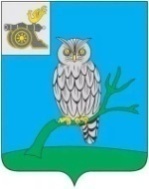 АДМИНИСТРАЦИЯ МУНИЦИПАЛЬНОГО ОБРАЗОВАНИЯ«СЫЧЕВСКИЙ РАЙОН»  СМОЛЕНСКОЙ ОБЛАСТИ П О С Т А Н О В Л Е Н И Еот  22 мая 2023 года  № 222Об утверждении Перечня                          мест массового пребывания людей                в пределах территории муниципального образования «Сычевский район»  Смоленской областиВ соответствии с Федеральным законом от 06.10.2003 года № 131-ФЗ                       «Об общих принципах организации местного самоуправления в Российской Федерации»  и  постановлением Правительства Российской Федерации                     от 25.03.2015 года № 272 «Об утверждении требований                                                   к антитеррористической защищенности мест массового пребывания людей и объектов (территорий), подлежащих обязательной охране войсками национальной гвардии Российской Федерации, и форм паспортов безопасности таких мест и объектов (территорий)», руководствуясь Уставом муниципального образования «Сычевский район» Смоленской области,Администрация муниципального образования «Сычевский район» Смоленской области п о с т а н о в л я е т:1. Утвердить прилагаемый Перечень мест массового пребывания людей                        в пределах территории муниципального образования «Сычевский район» Смоленской области.2. Признать утратившим силу постановление Администрации муниципального образования «Сычевский район» Смоленской области                       от 14.05.2018 года № 210 «Об утверждении Перечня мест массового пребывания людей в пределах территории муниципального образования «Сычевский район» Смоленской области» (в редакции постановления Администрации муниципального образования «Сычевский район» Смоленской области от 03.11.2021 года №607).3. Разместить настоящее постановление на официальном сайте Администрации муниципального образования «Сычевский район» Смоленской области в сети "Интернет". 4. Контроль за исполнением настоящего постановления возложить                             на заместителя Главы муниципального образования «Сычевский район» Смоленской области К.Г. Данилевича.И.п. Главы муниципального образования«Сычевский район» Смоленской области                                      Т.П. ВасильеваПриложение к постановлению  Администрации                                                                                муниципального образования «Сычевский район» Смоленской области от  22.05.2023 года № 222ПЕРЕЧЕНЬ мест массового пребывания людей в пределах территории муниципального образования «Сычевский район» Смоленской области№п/ п.Место массовогопребывания людейЮридический адрес/фактическое местонахождение/Руководитель(Ф.И.О.)телефонСобственникобъектаОсновное назначение вид деятель-ностиОбщая площадь(м2)Количестволюдей,которые могутоднов-ременнонаходиться вместе массового пребывания людейКоличестволюдей,которые могутоднов-ременнонаходиться вместе массового пребывания людей1.Администрация муниципального образования «Сычевский район» Смоленской области215280, Смоленскаяобласть, Сычевский  район,  г.Сычевка,  площадь Революции, д.1Васильева Татьяна Павловна8(48130)4-23-77МО«Сычевский район»Смоленской областиОрганы местного самоуправления628,08628,0897